Мастер-класс: «Рисование Боба»С квадрата начнём рисовать щенка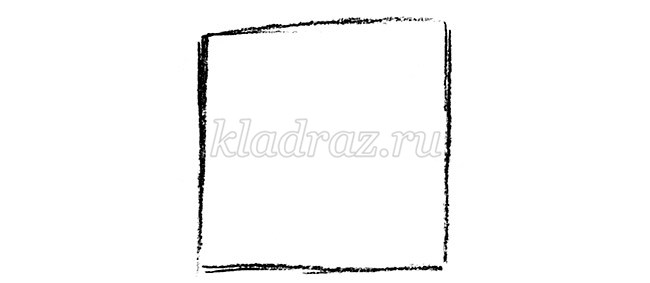 Овал нарисуем. Твёрже рука!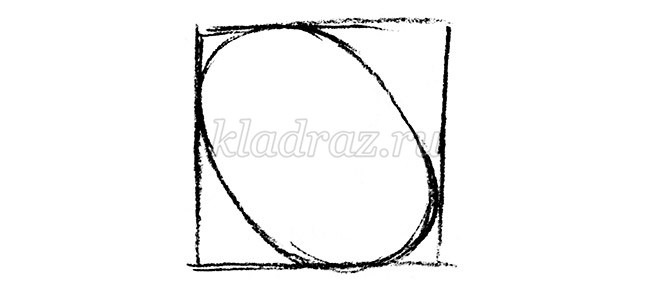 Снизу овалы поменьше - для лап,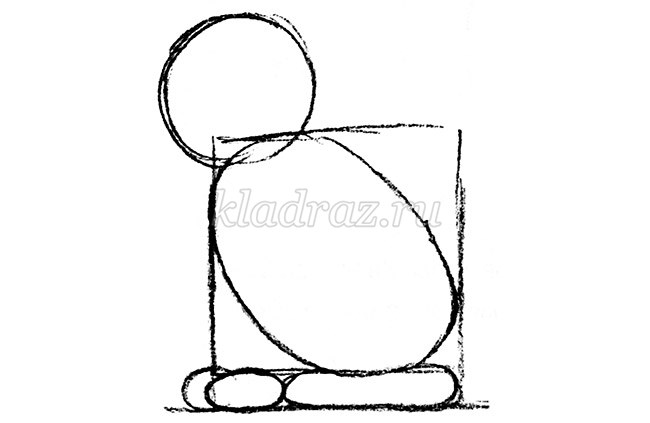 хвост позади, а вверху голова.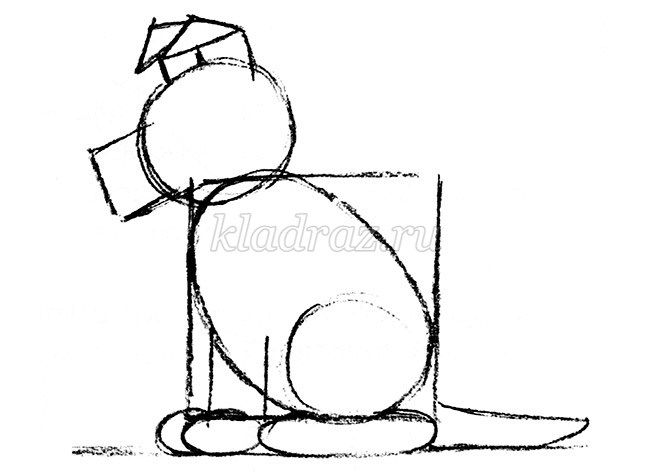 Ушки опустим, а морду скруглим.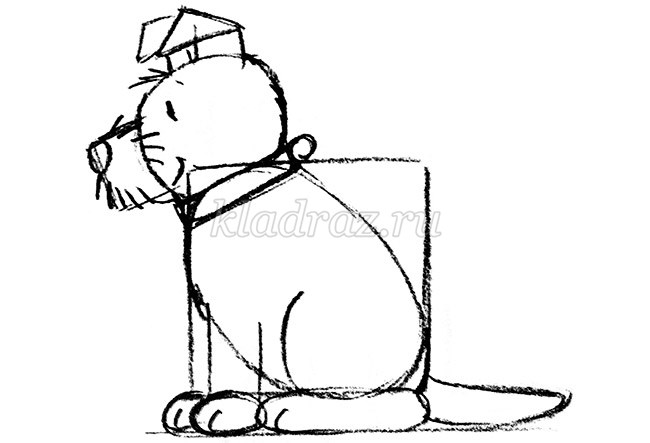 Вот перед нами коричневый Боб!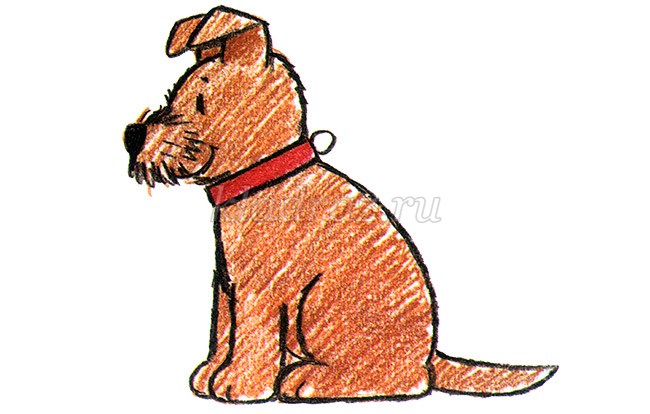 